Mod.1Avvertenze: il presente modello è indicativo e non esaustivo. Pertanto il documento da presentare dovrà essere predisposto secondo necessità e comunque in aderenza alla normativa vigente, al Bando di Gara ed al Disciplinare di gara. L’utilizzo, nella forma proposta, non è obbligatorio.Spett.le A.I.C.A. - Azienda Idrica Comuni AgrigentiniPiazza Trinacria, 192021 Aragona (AG)AgrigentoOGGETTO:	Opere di ristrutturazione ed automazione per l’ottimizzazione della rete idrica del Comune di Agrigento. Primo stralcioCUP C43H11000160004CIG 9534467B10Cod. Caronte SI_1_27566ISTANZA DI AMMISSIONE ALLA GARA E DICHIARAZIONE UNICA(procedura aperta)Il sottoscritto .........................................................................................…..............................nato il ......................................... a ........................................................................................e residente nel Comune di ....................................................... Prov. ....... CAP ................... via/p.za ..................................................................... n. ......................Cod. Fiscale ............................................. in qualità di ..........................................................dell’Impresa ............................................................................................................................con sede in ................................................................................ Prov. ........... CAP...........via/p.za ........................................................................................... n. ................con:Codice Fiscale: 	Partita IVA: 	Telefono: 	P.E.C.: 	CHIEDEdi partecipare alla procedura aperta indicata in oggetto come:(  )	Impresa singola(  )	Capogruppo della seguente associazione temporanea di imprese o di consorzio o di un GEIE;(  )	Mandante della seguente associazione temporanea di imprese o di un consorzio o di un GEIE;Composizione dell’ATI, Consorzio o GEIE(indicare la denominazione e la sede legale di ciascuna impresa)Impresa capogruppo ...………………………………………………………………….…………..Imprese mandanti ………………………………………………………………………………...……………………………………………………………………………………………………………(  )	Impresa ausiliata che si avvale dei requisiti dell’Impresa ……………………………….	con sede a ………………….………………..Via …………...……………………….. N......	P. IVA: ……………………………….(  )	Impresa ausiliaria che mette a disposizione i propri requisiti in favore  dell’Impresa concorrente …………………………………………………………. con sede a ………….. ……………………….…………..…………… Via …………………………………… N…… P.IVA: …………………………………Luogo	, data 		Firma	_____________________________N.B. La dichiarazione deve essere corredata da fotocopia, non autenticata, di documento di identità del sottoscrittore.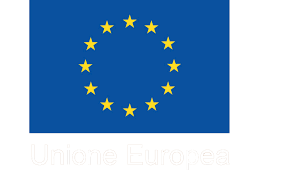 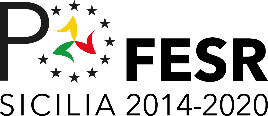 Comunità Europea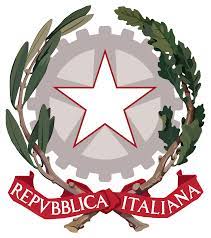 Repubblica Italiana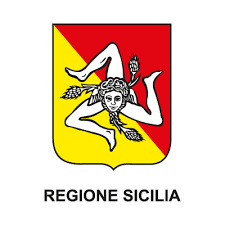 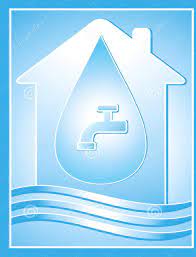 ATI - Assemblea Territoriale Idrica Agrigento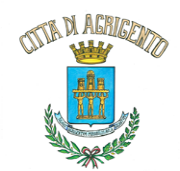 Comune di Agrigento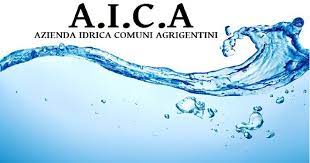 Azienda idrica Comuni Agrigentini